ΣΥΛΛΟΓΟΣ ΥΠΑΛΛΗΛΩΝΑΣΦΑΛΙΣΤΙΚΩΝ ΕΠΙΧΕΙΡΗΣΕΩΝΣ.Υ.Α.Ε. Βησσαρίωνος 9 10672 Αθήνα Τηλ. 210-3616572 e-mail: syae@oase.gr – site:http://www.syae.grΑθήνα, 22.9.2022              θεατρική ομάδα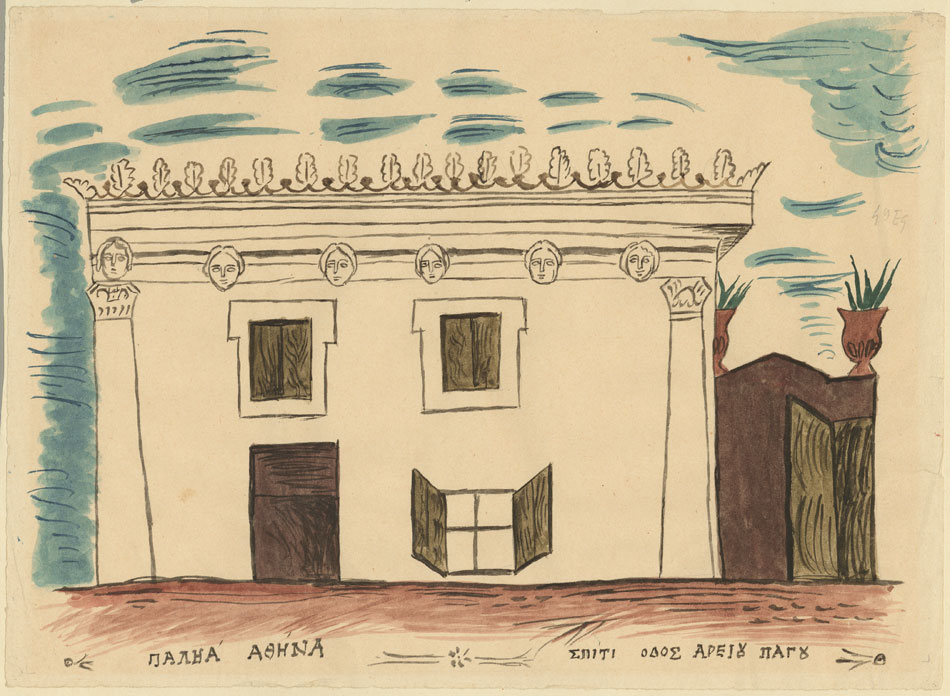 Γιάννης Τσαρούχης Σπίτι με μάσκες, οδός Αρείου ΠάγουΤο Δ.Σ. του Σ.Υ.Α.Ε.  με γνώμονα την αποσυμφόρηση της καθημερινότητας των συναδέλφων πιστεύει ότι: η Ομαδικότητα, η Τέχνη, η Μουσική και η αέναη κίνηση του πολιτισμού μας, αποδεικνύονται μοναδική ευκαιρία για αντοχή σε προβλήματα και δυσκολίες. Στο πλαίσιο αυτό αποφάσισε να δημιουργήσει σε συνεργασία με την θεατρολόγο Σοφία Ορφανού, θεατρική Ομάδα . Ακολουθεί σημείωμα-πρόσκληση συμμετοχής της θεατρολόγου :«Είμαι κοινωνικός, εξωστρεφής, ανοιχτός στην εμπειρία, ντροπαλός, συνεσταλμένος, περίεργος, είμαι από 19-99 χρονών …. είμαι ….. Θα πάω στη θεατρική ομάδα του ΣΥΑΕ γιατί θέλω:Να εκφραστώ, να ξεφύγω από τη ρουτίναΝα διασκεδάσω, να ζήσω νέες εμπειρίες Να «εκμεταλλευτώ» δημιουργικά τον ελεύθερο χρόνο μου Να γνωρίσω κόσμο, … ήρωες από την παγκόσμια λογοτεχνία, τη σκέψη και τη φιλοσοφία τους Να κατανοήσω συναισθήματα και συμπεριφορές Να κάνω ένα ταξίδι μέσα μου και στον κόσμοΓιατί όλοι μπορούμε να κάνουμε ΘέατροΕλάτε λοιπόν ο καθένας για το δικό του λόγο,  μια φορά την εβδομάδα που θα αποφασίσουμε όλοι μαζί, να επιβιβαστούμε στο ίδιο βαγόνι ….Με εκτίμηση,Σοφία Ορφανούθεατρολόγος-σκηνοθέτης»Οι συναντήσεις θα πραγματοποιούνται στα γραφεία του Συλλόγου και θα έχουν συχνότητα 1 φορά την εβδομάδα σε απογευματινό προγραμματισμένο χρόνο. Η συνδρομή για κάθε συμμετέχοντα θα είναι 12€ ανά μήνα.Δηλώσεις συμμετοχής γίνονται ηλεκτρονικά στο e-mail  syae@oase.gr όπου  θα  αναγράφονται  το  ονοματεπώνυμο,  η εταιρία, η διεύθυνση , το τηλέφωνο επικοινωνίας & το e-mail.Δηλώσεις  συμμετοχής  θα  γίνονται  δεκτές  μέχρι 5 /10/2022Με τιμή,Για το Διοικητικό Συμβούλιο       O Πρόεδρος	                       Ο Γεν. Γραμματέας     Σπύρος Κολαΐτης                      Αλεξάνδρα Θεοδωρίδου